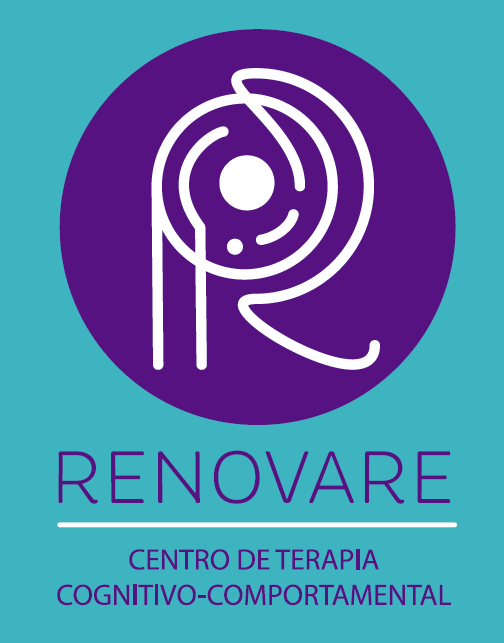               Tatyana E. Bonamigo Mazzioni    Psicóloga Cognitivo-Comportamental – CRP-12/04754ATIVIDADES DESENVOLVIDAS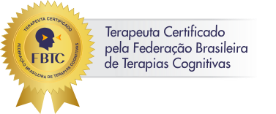 Psicologia Clínica com Adultos:- Psicoterapia na abordagem das Terapias Cognitivo-Comportamentais: Terapia de Beck, Terapia da Aceitação e Compromisso (ACT) e Terapia do Esquema.- Atendimento especializado para o tratamento dos transtornos: de ansiedade, depressão, bipolares, trauma e estressores, obsessivos-compulsivos, disruptivos e transtornos de personalidade;- Treinamento em Habilidades Sociais;- Avaliação Psicológica.Psicologia Clínica na Infância e Adolescência:- Acompanhamento psicológico;- Psicoterapia para os Transtornos da Infância- Programa Friends (autorizada pelo Instituto Pathways-Austrália) – promoção da capacidade de resiliência na infância;- Avaliação Psicológica; - Treinamento de Pais.CURRÍCULO PROFISSIONALAtuação como Psicóloga Clínica desde 2000.Mestre em Psicologia da Infância e Adolescência pela Universidade Federal do Paraná – UFPR. (2004)Especialista em Terapia Cognitivo Comportamental: teoria e prática pela Universidade de São Paulo – USP. (2001)Especialista em Docência na Educação Superior pela Unochapecó. (2013)Formação em Terapia Cognitivo-  Comportamental na Infância – Instituto da Família de Porto Alegre -INFAPA (2012)Facilitadora do Programa Friends credenciada pela Pathways - Austrália. (2012)Treinamento em Habilidades da Terapia Comportamental Dialética-DBT - VINCULAR/Porto Alegre. (2017)Treinamento para a Terapia da Reciclagem Infantil – TRI. IMED/Passo Fundo (2013)Treinamento em Mindfulness. Centro de Mindfulness/Rio de Janeiro. (2016)Extensão em Fundamentos em Terapia do Esquema de Jefrey Young - Wainer Psicologia/Porto Alegre. (2017)Graduada em Psicologia-Pontifícia Universidade Católica do Paraná – PUC/PR. (1999)Coaching &Mentoring ISOR®-Instituto HOLOSProfessora dos Cursos de Graduação e Pós-Graduação em Psicologia desde 2002.Supervisora Clínica desde 2003.Membro da Federação Brasileira de Terapias Cognitivas – FBTC.